附件2第37届自治区青少年科技创新大赛网上申报说明一、申报总体说明（一）自治区青少年科技创新大赛组委会办公室通过工作管理系统发放参赛授权号，各地州市科协青少年科技教育机构负责将参赛授权号分发给申报人。（二）申报人应登陆新疆青少年科技创新大赛申报网站（https://casticdec.cyscc.org/province/xj）填报所有申报内容，并在线打印申报书，将打印的申报书签字、盖章后提交地州市科协青少年科技教育机构审核。（三）各地州市科协青少年科技教育工作机构负责申报和审查工作，协调解决申报过程中出现的问题。（四）各地州市科协青少年科技教育工作机构负责汇总本地区所有的申报材料，按照大赛组委会办公室要求分类整理，统一采用中国邮政EMS方式邮寄至自治区青少年科技创新大赛组委会办公室。邮寄地址：乌鲁木齐市北京南路52号科技大厦五楼新疆科普活动中心(新疆青少年科技中心)，邮编830011。（五）申报材料不予退回，请申报者自行做好备份。二、网上申报要求（一）申报者需登录新疆青少年科技创新大赛申报网站进行网上申报。申报时应仔细阅读网上申报说明，注意系统提示，申报内容应完整准确。请保管好用户名和密码，防止泄露。（二）申报者应保证网上申报内容真实、准确无误，尤其是姓名、年级、学校、性别、学科、身份证号码等信息。所在学校和辅导机构名称要填写准确的全称，以免影响证书制作。因申报信息不准确所造成的责任，由申报者自己承担。（三）全部项目必须由申报者通过网络申报系统进行申报，填写完毕后直接打印申报系统生成的申报书，并签字盖章，没有签字盖章一律视为无效。（四）特别注意：填写《青少年科技实践活动申报书》时，“活动申报者（实施群体或小组）” 应以实施群体或小组的名称进行申报，不得填写个人姓名，否则将取消参赛资格。（五）辅导员科技创新成果竞赛项目只接受个人申报。（六）网上申报尽可能提前完成。临近截止时间进行申报，可能出现申报过于集中造成网络拥堵的情况，导致申报者错过申报时间。此类情况不提供补报。（七）项目研究报告、查新报告、科技实践活动报告、科幻画比赛作品必须在线提交，文件大小不能超过系统要求。因图片大小造成文件过大的，应自行调整文件中的图片大小。三、邮寄材料要求（一）小学生科技创新成果竞赛项目、中学生科技创新成果竞赛项目、科技辅导员科技创新成果竞赛项目申报时均需邮寄申报书原件、研究报告原件、查新报告原件各式2份及其他附件，以上材料用2个档案袋封装，并将申报书第1页复印后张贴在档案袋正面，申报书与项目材料不能装订在一起。（二）少年儿童科学幻想绘画：需提交作品原件1份、申报书一式二份，一份贴在作品原件背后，另一份与本地州所有少年儿童科学幻想绘画申报书汇总，用1个档案袋单独封装，并将创新大赛少年儿童科学幻想绘画汇总表贴在档案袋正面。青少年科技实践活动：需提交申报书一式三份，科技实践活动报告一式三份，原始材料1份。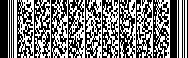 （三）基层赛事优秀组织单位申报材料需在网上申报的同时邮寄盖章的纸质材料，将每个单位的申报书原件1份、附带申报材料以及必要的光盘用档案袋封装邮寄。（四）以上所有申报书禁止使用参考样表、往届申报表或自行设计表格进行填写申报，必须通过在网络申报系统打印，系统将在申报书中添加防伪编码。申报书内容均为必填，打印件签名、盖章不能为空，签名必须手写才能有效。（五）所有申报材料请使用快递方式邮寄，不予退回，请申报者自行备份。四、地州市级审查工作（一）各地州市级管理员要切实履行审查职责，保证申报者信息和申报材料真实、完整、准确，符合规定。（二）重点核查作品名称、学科、项目类型、参赛者姓名、性别、身份证号码、所在学校、辅导机构、学历、年级、辅导教师等，集体项目应核查合作者信息，包括姓名、学历、年级、所在学校、所属地区等信息。在申报表指定位置填写审查意见，并签字盖章才能有效。（三）组委会活动办公室将对地州市级单位的竞赛组织和资格审查工作进行评估。五、各项比赛规则及样表下载网址：https://www.cyscc.org